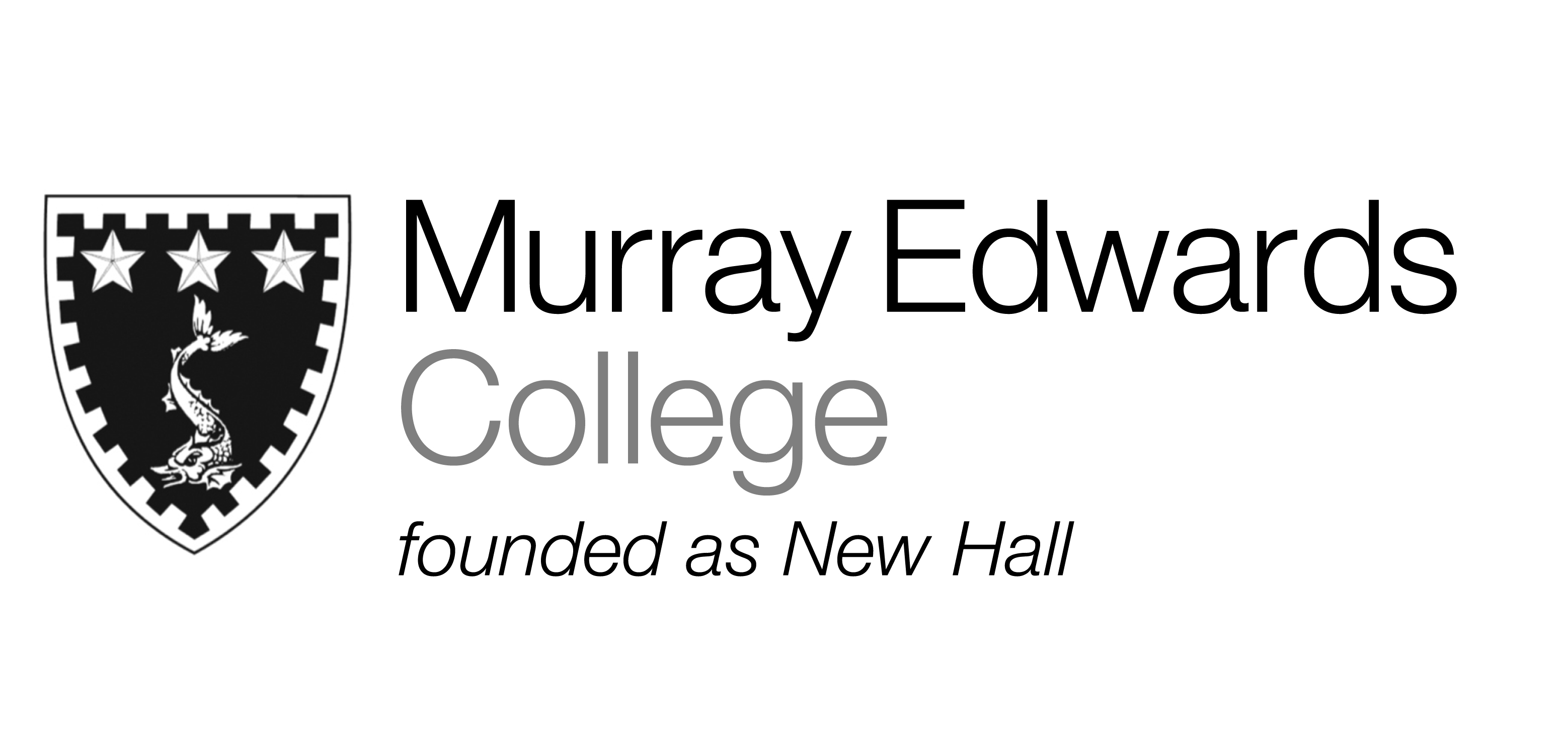 Cafeteria lunch    Monday 18th November 2013 Soup Baked gammon served with parsley sauce Poached market fish with a lemon and herb dressing Olive couscous with marinated vegetablesJacket potatoes with various fillingsNew potatoes Tossed salad Peas Dessert Please note that meals may contain traces of nutsCafeteria Dinner     Monday 18th November 2013 Soup Marinated chicken burgers With a selection of toppingsFalafel and pitta bread  With a selection of toppings Roast market fish served with tomato and mango salsa  Jacket potatoes with various fillingsFrench FriesCorn on the cob Onion ringsDesserts Please note that meals may contain traces of nuts